Постановление18 января 2023 г.                                          №  2                                              п.Манычский«Об утверждении перечня  главных администраторовДоходов бюджета  Манычского сельскогомуниципального образования Республики Калмыкия»       В  соответствии со статьей 160.1 Бюджетного Кодекса Российской Федерации и постановлением Правительства Российской Федерации от 16.09.2021 № 1569 «Об утверждении общих требований к закреплению за органами государственной власти (государственными органами) субъекта Российской Федерации, органами управления территориальными фондами обязательного медицинского страхования, органами местного самоуправления, органами местной администрации полномочий главного администратора доходов бюджета и к утверждению перечня главных  администраторов доходов бюджета субъекта Российской Федерации, бюджета территориального фонда обязательного медицинского страхования, местного бюджета», Администрация Манычского сельского муниципального образования Республики Калмыкия постановляю:   В приложении №1 Постановления № 47 от 16.12.2022 года  Главы Манычского          СМО РК добавить строки следующего содержания:Доходы от сдачи в аренду имущества, находящегося в оперативном управлении органов управления сельских поселений и созданных ими учреждений (за исключением имущества муниципальных бюджетных и автономных учреждений)КБК  958 1 11 05035 10 0000 120Приложение № 1 изложить в новой редакции.     3. Разместить настоящее постановление на официальном сайте Манычского сельского        муниципального образования Республики Калмыкия в сети Интернет.    4. Настоящее постановление вступает в силу со дня его официального опубликования и распространяет свое действие на правоотношения, возникшие при составлении и исполнении бюджета Манычского сельского муниципального образования Республики Калмыкия на 2023 год.Контроль за исполнением данного Постановления оставляю за собой.Приложение: Администратор доходов бюджета 2023 года Манычского  СМО на 3х листах  в 1 экземпляре.Глава Манычского сельскогомуниципального образованияРеспублики Калмыкия  (ахлачи):                                             О.И.Кузьменко                                                                                                                    Приложение №1                                                                                                к постановлению Администрации                                                                                                 Манычского СМО РК                                                                                                 №2 от «18» января 2023г.Перечень главных администраторов доходов бюджета Манычского  сельского муниципального образования Республики Калмыкия на 2023 год                АДМИНИСТРАЦИЯМАНЫЧСКОГО СЕЛЬСКОГО  МУНИЦИПАЛЬНОГО ОБРАЗОВАНИЯРЕСПУБЛИКИ КАЛМЫКИЯ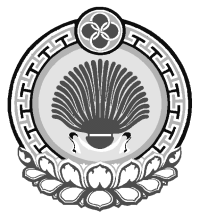 ХАЛЬМГ  ТАНhЧИН ЯШАЛТИНСК  РАЙОНА МУНИЦИПАЛЬНБYРДЭЦИИНАДМИНИСТРАЦул.Школьная,2,  пос.Манычский, Республика Калмыкия, 359013тел/факс/84745/97253 manicheskoe.smo@mail.ruул.Школьная,2,  пос.Манычский, Республика Калмыкия, 359013тел/факс/84745/97253 manicheskoe.smo@mail.ruул.Школьная,2,  пос.Манычский, Республика Калмыкия, 359013тел/факс/84745/97253 manicheskoe.smo@mail.ruКодадминистратораКод бюджетной классификацииНаименование182МНИ МНС 1821 01 02030 01 0000 110Налог на доходы физических лиц с доходов, полученных физическими лицами в соответствии со статьей 228 Налогового кодекса Российской Федерации 1821 01 02020 01 0000 110Налог на доходы физических лиц с доходов, полученных от осуществления деятельности физическими лицами, зарегистрированными в качестве индивидуальных предпринимателей, нотариусов, занимающихся частной практикой, адвокатов, учредивших адвокатские кабинеты, и других лиц, занимающихся частной практикой в соответствии со статьей 227 Налогового кодекса Российской Федерации1821 01 02010 01 0000 110Налог на доходы физических лиц с доходов, источником которых является налоговый агент, за исключением доходов, в отношении которых исчисление и уплата налога осуществляются в соответствии со статьями 227, 227.1 и 228 Налогового кодекса Российской Федерации1821 05 03010 01 0000 110Единый сельскохозяйственный налог1821 06 01030 10 0000 110Налог на имущество физических лиц, взимаемый по ставкам, применяемым к объектам налогообложения, расположенным в границах сельских поселений1821 06 06033 10 0000 110Земельный налог с организаций, обладающих земельным участком, расположенным в границах сельских поселений1821 06 06043 10 0000 110Земельный налог с физических лиц, обладающих земельным участком, расположенным в границах сельских поселений603Контрольно-счетная палата      Республики Калмыкия6031 16 18050 10 0000 140Денежные взыскания (штрафы) за нарушение    бюджетного законодательства Российской Федерации (в части бюджета муниципального района)6031 16 90050 10 0000 140Прочие поступления от денежных взысканий        (штрафов) и иных сумм в возмещении ущерба, зачисляемые в бюджет муниципального района.636Республиканская служба финансово-бюджетного контроля 6361 16 02010 02 0000 140Административные штрафы, установленные законами субъектов Российской Федерации об административных правонарушениях, за нарушение законов и иных нормативных правовых актов Российской Федерации6361 16 02020 02 0000 140Административные штрафы, установленные законами субъектов Российской Федерации об административных правонарушениях, за нарушение муниципальных правовых актов958Доходы от использования имущества, находящегося в государственной или муниципальной собственности9581 11 05035 10 0000 120Доходы от сдачи в аренду имущества, находящегося в оперативном управлении органов управления сельских поселений и созданных ими учреждений (за исключением имущества муниципальных бюджетных и автономных учреждений)958Манычское сельское муниципальное образование РК9581 17 01050 10 0000 180Невыясненные поступления, зачисляемые в бюджеты сельских поселений9581 17 05050 10 0000 180Прочие неналоговые доходы бюджетов сельских поселений9582 02 15001 10 0000 150Дотации бюджетам сельских поселений на выравнивание бюджетной обеспеченности9582 02 35118 10 0000 150Субвенции бюджетам сельских поселений на осуществление первичного воинского учета
на территориях, где отсутствуют военные комиссариаты9582 02 40014 10 0000 150Межбюджетные трансферты, передаваемые бюджетам сельских поселений из бюджетов  муниципальных районов на осуществление части полномочий по решению вопросов местного значения в соответствии с заключенными соглашениями9582 07 05030 10 0000 150Прочие безвозмездные поступления в бюджеты сельских поселений9582 08 05000 10 0000 150Перечисления из бюджетов сельских  поселений (в бюджеты поселений) для осуществления возврата (зачета) излишне уплаченных или излишне взысканных сумм налогов, сборов и иных платежей, а также сумм процентов за несвоевременное осуществление такого возврата и процентов, начисленных на излишне взысканные суммы